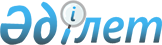 Бурабай аудандық мәслихаттың 2013 жылғы 26 желтоқсандағы № 5С-26/1 "2014-2016 жылдарға арналған аудандық бюджет туралы" шешiмiне өзгерістер енгiзу туралыАқмола облысы Бурабай аудандық мәслихатының 2014 жылғы 22 қазандағы № 5С-35/2 шешімі. Ақмола облысының Әділет департаментінде 2014 жылғы 7 қарашада № 4439 болып тіркелді      РҚАО-ның ескертпесі.

      Құжаттың мәтінінде түпнұсқаның пунктуациясы мен орфографиясы сақталған.

      Қазақстан Республикасының 2008 жылғы 4 желтоқсандағы Бюджет Кодексінің 106 бабының 4 тармағына, «Қазақстан Республикасындағы жергілікті мемлекеттік басқару және өзін-өзі басқару туралы» Қазақстан Республикасының 2001 жылғы 23 қаңтардағы Заңының 6 бабына сәйкес Бурабай аудандық мәслихаты ШЕШІМ ЕТТI:



      1. Бурабай аудандық мәслихаттың «2014-2016 жылдарға арналған аудандық бюджет туралы» 2013 жылғы 26 желтоқсандағы № 5С-26/1 (Нормативтік құқықтық актілерді мемлекеттік тіркеу тізілімінде № 3951 болып тіркелген, 2014 жылғы 16 қаңтарда аудандық «Бурабай» газетінде, 2014 жылғы 16 қаңтарда аудандық «Луч» газетінде жарияланған) шешіміне келесi өзгерістер енгiзiлсiн:



      1 тармақ жаңа редакцияда баяндалсын:



      «1. 2014-2016 жылдарға арналған аудандық бюджет осы шешімнің 1, 2 және 3 қосымшаларына сәйкес, соның ішінде 2014 жылға келесі көлемдерде бекітілсін:



      1) кірістер – 10367283,5 мың теңге, соның ішінде:

      салықтық түсімдер – 2274288,8 мың теңге;

      салықтық емес түсімдер – 13633,7 мың теңге;

      негізгі капиталды сатудан түскен түсімдер – 163220,7 мың теңге;

      трансферттер түсімдері – 7916140,3 мың теңге;



      2) шығындар – 10751554,3 мың теңге;



      3) таза бюджеттік кредит беру – -13381,1 мың теңге, соның ішінде:

      бюджеттік кредиттер – 30882,9 мың теңге;

      бюджеттік кредиттерді өтеу – 44264,0 мың теңге;



      4) қаржылық активтерімен жасалатын операциялар бойынша сальдо – 0,0 мың теңге;



      5) бюджеттің тапшылығы (профициті) – -370889,7 мың теңге;



      6) бюджеттің тапшылығын қаржыландыру (профицитін пайдалану) – 370889,7 мың теңге.»;



      Бурабай аудандық мәслихаттың аталған шешiмінің 1, 4, 6 қосымшалары осы шешiмнiң 1, 2, 3 қосымшаларына сәйкес жаңа редакцияда баяндалсын.



      2. Осы шешiм Ақмола облысының Әдiлет департаментiнде мемлекеттiк тiркелген күнінен бастап күшіне енедi және 2014 жылдың 1 қаңтарынан бастап қолданысқа енгізіледі.      Аудандық мәслихаттың

      XXXV сессиясының төрағасы,

      аудандық мәслихаттың хатшысы               Ө.Бейсенов      КЕЛІСІЛДІ      Бурабай ауданының әкімі                    Т.Ташмағамбетов

Бурабай аудандық мәслихатының

2014 жылғы 22 қазандағы   

№ 5С-35/2 шешіміне     

1 қосымша         Бурабай аудандық мәслихаттың

2013 жылғы 26 желтоқсандағы

№ 5С-26/1 шешіміне     

1 қосымша          

Бурабай ауданының 2014 жылға арналған бюджеті

Бурабай аудандық мәслихатының

2014 жылғы 22 қазандағы   

№ 5С-35/2 шешіміне     

2 қосымша         Бурабай аудандық мәслихаттың

2013 жылғы 26 желтоқсандағы

№ 5С-26/1 шешіміне     

4 қосымша          

2014 жылға арналған облыстық бюджеттің нысаналы трансферттері

Бурабай аудандық мәслихатының

2014 жылғы 22 қазандағы   

№ 5С-35/2 шешіміне     

3 қосымша         Бурабай аудандық мәслихаттың

2013 жылғы 26 желтоқсандағы

№ 5С-26/1 шешіміне     

6 қосымша          

Аудандық маңызы бар қала, кент, ауылдық округтердің 2014 жылға арналған бюджеттік бағдарламаларыкестенің жалғасы:
					© 2012. Қазақстан Республикасы Әділет министрлігінің «Қазақстан Республикасының Заңнама және құқықтық ақпарат институты» ШЖҚ РМК
				СанатыСанатыСанатыСанатыСома,

мың теңгеСыныбыСыныбыСыныбыСома,

мың теңгеІшкі сыныбыІшкі сыныбыСома,

мың теңгеАтауыСома,

мың теңге12345I. Кірістер10367283,51Салықтық түсімдер2274288,8101Табыс салығы185299,91012Жеке табыс салығы185299,9103Әлеуметтік салық1181374,01031Әлеуметтік салық1181374,0104Меншiкке салынатын салықтар812774,31041Мүлікке салынатын салықтар584352,01043Жер салығы65117,01044Көлік құралдарына салынатын салық161113,31045Бірыңғай жер салығы2192,0105Тауарларға, жұмыстарға және қызметтерге салынатын iшкi салықтар76738,01052Акциздер14313,01053Табиғи және басқа да ресурстарды пайдаланғаны үшiн түсетiн түсiмдер22706,01054Кәсіпкерлік және кәсіби қызметті жүргізгені үшін алынатын алымдар34918,01055Ойын бизнесіне салық4801,0108Заңдық мәнді іс-әрекеттерді жасағаны және (немесе) оған уәкілеттігі бар мемлекеттік органдар немесе лауазымды адамдар құжаттар бергені үшін алынатын міндетті төлемдер18102,61081Мемлекеттік баж18102,62Салықтық емес түсімдер13633,7201Мемлекеттік меншіктен түсетін кірістер5424,32011Мемлекеттік кәсіпорындардың таза кірісі бөлігінің түсімдері22,32015Мемлекеттік меншіктегі мүлікті жалдаудан түсетін кірістер5400,02017Мемлекеттік бюджеттен берілген кредиттер бойынша сыйақылар2,0202Мемлекеттік бюджеттен қаржыландырылатын мемлекеттік мекемелердің тауарларды (жұмыстарды, қызметтерді) өткізуінен түсетін түсімдер46,02021Мемлекеттік бюджеттен қаржыландырылатын мемлекеттік мекемелердің тауарларды (жұмыстарды, қызметтерді) өткізуінен түсетін түсімдер46,0204Мемлекеттік бюджеттен қаржыландырылатын, сондай-ақ Қазақстан Республикасы Ұлттық Банкінің бюджетінен (шығыстар сметасынан) ұсталатын және қаржыландырылатын мемлекеттік мекемелер салатын айыппұлдар, өсімпұлдар, санкциялар, өндіріп алулар323,62041Мұнай секторы ұйымдарынан түсетін түсімдерді қоспағанда, мемлекеттік бюджеттен қаржыландырылатын, сондай-ақ Қазақстан Республикасы Ұлттық Банкінің бюджетінен (шығыстар сметасынан) ұсталатын және қаржыландырылатын мемлекеттік мекемелер салатын айыппұлдар, өсімпұлдар, санкциялар, өндіріп алулар323,6206Өзге де салықтық емес түсімдер7839,82061Өзге де салықтық емес түсімдер7839,83Негізгі капиталды сатудан түсетін түсiмдер163220,7301Мемлекеттік мекемелерге бекітілген мемлекеттік мүлікті сату9844,03011Мемлекеттік мекемелерге бекітілген мемлекеттік мүлікті сату9844,0303Жерді және материалдық емес активтерді сату153376,73031Жерді сату136352,43032Материалдық емес активтерді сату17024,34Трансферттердің түсімдері7916140,3402Мемлекеттiк басқарудың жоғары тұрған органдарынан түсетiн трансферттер7916140,34022Облыстық бюджеттен түсетiн трансферттер7916140,3Функционалдық топФункционалдық топФункционалдық топФункционалдық топСома,

мың теңгеБюджеттік бағдарламалар әкімшісіБюджеттік бағдарламалар әкімшісіБюджеттік бағдарламалар әкімшісіСома,

мың теңгеБағдарламаБағдарламаСома,

мың теңгеАтауыСома,

мың теңге12345II. Шығындар10751554,301Жалпы сипаттағы мемлекеттік қызметтер247164,0112Аудан (облыстық маңызы бар қала) мәслихатының аппараты13924,4001Аудан (облыстық маңызы бар қала) мәслихатының қызметін қамтамасыз ету жөніндегі қызметтер13678,4003Мемлекеттік органның күрделі шығыстары246,0122Аудан (облыстық маңызы бар қала) әкімінің аппараты77357,4001Аудан (облыстық маңызы бар қала) әкімінің қызметін қамтамасыз ету жөніндегі қызметтер73357,4003Мемлекеттік органның күрделі шығыстары4000,0123Қаладағы аудан, аудандық маңызы бар қала, кент, ауыл, ауылдық округ әкімінің аппараты128201,1001Қаладағы аудан, аудандық маңызы бар қала, кент, ауыл, ауылдық округ әкімінің қызметін қамтамасыз ету жөніндегі қызметтер127592,2022Мемлекеттік органның күрделі шығыстары608,9459Ауданның (облыстық маңызы бар қаланың) экономика және қаржы бөлімі27681,1001Ауданның (облыстық маңызы бар қаланың) экономикалық саясатын қалыптастыру мен дамыту, мемлекеттік жоспарлау, бюджеттік атқару және коммуналдық меншігін басқару саласындағы мемлекеттік саясатты іске асыру жөніндегі қызметтер25308,1003Салық салу мақсатында мүлікті бағалауды жүргізу1423,0010Жекешелендіру, коммуналдық меншікті басқару, жекешелендіруден кейінгі қызмет және осыған байланысты дауларды реттеу590,0011Коммуналдық меншікке түскен мүлікті есепке алу, сақтау, бағалау және сату10,0015Мемлекеттік органның күрделі шығыстары350,002Қорғаныс2148,5122Аудан (облыстық маңызы бар қала) әкімінің аппараты2148,5005Жалпыға бірдей әскери міндетті атқару шеңберіндегі іс-шаралар2130,1007Аудандық (қалалық) ауқымдағы дала өрттерінің, сондай-ақ мемлекеттік өртке қарсы қызмет органдары құрылмаған елдi мекендерде өрттердің алдын алу және оларды сөндіру жөніндегі іс-шаралар18,403Қоғамдық тәртіп, қауіпсіздік, құқықтық, сот, қылмыстық-атқару қызметі5680,7458Ауданның (облыстық маңызы бар қаланың) тұрғын үй-коммуналдық шаруашылығы, жолаушылар көлігі және автомобиль жолдары бөлімі5680,7021Елдi мекендерде жол қозғалысы қауiпсiздiгін қамтамасыз ету5680,704Білім беру4138198,3123Қаладағы аудан, аудандық маңызы бар қала, кент, ауыл, ауылдық округ әкімінің аппараты1199,9005Ауылдық жерлерде балаларды мектепке дейін тегін алып баруды және кері алып келуді ұйымдастыру1199,9464Ауданның (облыстық маңызы бар қаланың) білім бөлімі3148723,4001Жергілікті деңгейде білім беру саласындағы мемлекеттік саясатты іске асыру жөніндегі қызметтер12032,3003Жалпы білім беру2441743,6004Ауданның (облыстық маңызы бар қаланың) мемлекеттік білім беру мекемелерінде білім беру жүйесін ақпараттандыру6400,0005Ауданның (облыстық маңызы бар қаланың) мемлекеттік білім беру мекемелер үшін оқулықтар мен оқу-әдiстемелiк кешендерді сатып алу және жеткізу15346,0006Балаларға қосымша білім беру83326,7007Аудандық (қалалық) ауқымдағы мектеп олимпиадаларын және мектептен тыс іс-шараларды өткiзу2725,0009Мектепке дейінгі тәрбие мен оқыту ұйымдарының қызметін қамтамасыз ету159630,6015Жетім баланы (жетім балаларды) және ата-аналарының қамқорынсыз қалған баланы (балаларды) күтіп-ұстауға қамқоршыларға (қорғаншыларға) ай сайынғы ақшалай қаражат төлемі38354,019Ауданның (облыстық маңызы бар қаланың) мемлекеттік білім беру мекемелеріне жұмыстағы жоғары көрсеткіштері үшін гранттарды табыс ету15972,8040Мектепке дейінгі білім беру ұйымдарында мемлекеттік білім беру тапсырысын іске асыру270796,0067Ведомстволық бағыныстағы мемлекеттік мекемелерінің және ұйымдарының күрделі шығыстары102396,4467Ауданның (облыстық маңызы бар қаланың) құрылыс бөлімі988275,0037Білім беру объектілерін салу және реконструкциялау988275,006Әлеуметтiк көмек және әлеуметтiк қамсыздандыру177392,3451Ауданның (облыстық маңызы бар қаланың) жұмыспен қамту және әлеуметтік бағдарламалар бөлімі174717,3001Жергілікті деңгейде халық үшін әлеуметтік бағдарламаларды жұмыспен қамтуды қамтамасыз етуді іске асыру саласындағы мемлекеттік саясатты іске асыру жөніндегі қызметтер26491,0002Жұмыспен қамту бағдарламасы16165,0005Мемлекеттік атаулы әлеуметтік көмек5314,0006Тұрғын үй көмегін көрсету2780,0007Жергілікті өкілетті органдардың шешімі бойынша мұқтаж азаматтардың жекелеген топтарына әлеуметтік көмек27138,0010Үйден тәрбиеленіп оқытылатын мүгедек балаларды материалдық қамтамасыз ету1278,0011Жәрдемақыларды және басқа да әлеуметтік төлемдерді есептеу, төлеу мен жеткізу бойынша қызметтерге ақы төлеу403,0014Мұқтаж азаматтарға үйде әлеуметтiк көмек көрсету51168,301618 жасқа дейінгі балаларға мемлекеттік жәрдемақылар9587,0017Мүгедектерді оңалту жеке бағдарламасына сәйкес, мұқтаж мүгедектерді міндетті гигиеналық құралдармен және ымдау тілі мамандарының қызмет көрсетуін, жеке көмекшілермен қамтамасыз ету14946,0023Жұмыспен қамту орталықтарының қызметін қамтамасыз ету1266,0025"Өрлеу" жобасы бойынша келісілген қаржылай көмекті енгізу18181,0458Ауданның (облыстық маңызы бар қаланың) тұрғын үй-коммуналдық шаруашылығы, жолаушылар көлігі және автомобиль жолдары бөлімі2675,0050Мүгедектердің құқықтарын қамтамасыз ету және өмір сүру сапасын жақсарту жөніндегі іс-шаралар жоспарын іске асыру2675,007Тұрғын-үй коммуналдық шаруашылығы4062130,0123Қаладағы аудан, аудандық маңызы бар қала, кент, ауыл, ауылдық округ әкімінің аппараты27147,2008Елді мекендердегі көшелерді жарықтандыру20567,2009Елдi мекендердiң санитариясын қамтамасыз ету3080,0011Елді мекендерді абаттандыру мен көгалдандыру3500,0464Ауданның (облыстық маңызы бар қаланың) білім бөлімі3370,0026Жұмыспен қамту 2020 жол картасы бойынша қалаларды және ауылдық елді мекендерді дамыту шеңберінде объектілерді жөндеу3370,0458Ауданның (облыстық маңызы бар қаланың) тұрғын үй-коммуналдық шаруашылығы, жолаушылар көлігі және автомобиль жолдары бөлімі2346066,8002Мемлекеттiк қажеттiлiктер үшiн жер учаскелерiн алып қою, соның iшiнде сатып алу жолымен алып қою және осыған байланысты жылжымайтын мүлiктi иелiктен айыру4500,0011Шағын қалаларды жылумен жабдықтауды үздіксіз қамтамасыз ету204677,8012Сумен жабдықтау және су бұру жүйесінің жұмыс істеуі6296,0015Елдi мекендердегі көшелердi жарықтандыру40465,0016Елдi мекендердiң санитариясын қамтамасыз ету7569,1017Жерлеу орындарын ұстау және туыстары жоқ адамдарды жерлеу637,0018Елдi мекендердi абаттандыру және көгалдандыру95341,0026Ауданның (облыстық маңызы бар қаланың) коммуналдық меншігіндегі жылу жүйелерін қолдануды ұйымдастыру128306,1028Коммуналдық шаруашылығын дамыту1857632,8031Кондоминиум объектісіне техникалық паспорттар дайындау642,0467Ауданның (облыстық маңызы бар қаланың) құрылыс бөлімі1685546,0003Коммуналдық тұрғын үй қорының тұрғын үйін жобалау, салу және (немесе) сатып алу556038,0004Инженерлік-коммуникациялық инфрақұрылымды жобалау, дамыту, жайластыру және (немесе) сатып алу14500,0006Сумен жабдықтау және су бұру жүйесін дамыту1103008,0058Елді мекендердегі сумен жабдықтау және су бұру жүйелерін дамыту12000,008Мәдениет, спорт, туризм және ақпараттық кеңістiк156334,9455Ауданның (облыстық маңызы бар қаланың) мәдениет және тілдерді дамыту бөлімі106550,4001Жергілікті деңгейде тілдерді және мәдениетті дамыту саласындағы мемлекеттік саясатты іске асыру жөніндегі қызметтер6519,4003Мәдени-демалыс жұмысын қолдау50956,8006Аудандық (қалалық) кiтапханалардың жұмыс iстеуi38987,7007Мемлекеттік тілді және Қазақстан халықтарының басқа да тілдерін дамыту9086,5032Ведомстволық бағыныстағы мемлекеттік мекемелерінің және ұйымдарының күрделі шығыстары1000,0456Ауданның (облыстық маңызы бар қаланың) ішкі саясат бөлімі27689,4001Жергілікті деңгейде ақпарат, мемлекеттілікті нығайту және азаматтардың әлеуметтік сенімділігін қалыптастыру саласында мемлекеттік саясатты іске асыру жөніндегі қызметтер10099,0002Газеттер мен журналдар арқылы мемлекеттік ақпараттық саясат жүргізу жөніндегі қызметтер11382,0003Жастар саясаты саласындағы іс-шараларды iске асыру1933,4005Телерадио хабарларын тарату арқылы мемлекеттік ақпараттық саясатты жүргізу жөніндегі қызметтер4275,0465Ауданның (облыстық маңызы бар қаланың) дене шынықтыру және спорт бөлімі16306,6001Жергілікті деңгейде дене шынықтыру және спорт саласындағы мемлекеттік саясатты іске асыру жөніндегі қызметтер5960,6004Мемлекеттік органның күрделі шығыстары365,0006Аудандық (облыстық маңызы бар қалалық) деңгейде спорттық жарыстар өткiзу9981,0480Ауданның (облыстық маңызы бар қаланың) туризм бөлімі5788,5001Жергілікті деңгейде туризм саласында мемлекеттік саясатты іске асыру жөніндегі қызметтер5663,5003Мемлекеттік органның күрделі шығыстары125,010Ауыл, су, орман, балық шаруашылығы, ерекше қорғалатын табиғи аумақтар, қоршаған ортаны және жануарлар дүниесін қорғау, жер қатынастары89993,0459Ауданның (облыстық маңызы бар қаланың) экономика және қаржы бөлімі5435,0099Мамандардың әлеуметтік көмек көрсетуі жөніндегі шараларды іске асыру5435,0462Ауданның (облыстық маңызы бар қаланың) ауыл шаруашылығы бөлімі11261,0001Жергілікті деңгейде ауыл шаруашылығы саласындағы мемлекеттік саясатты іске асыру жөніндегі қызметтер11083,0006Мемлекеттік органның күрделі шығыстары178,0463Ауданның (облыстық маңызы бар қаланың) жер қатынастары бөлімі15817,8001Аудан (облыстық маңызы бар қала) аумағында жер қатынастарын реттеу саласындағы мемлекеттік саясатты іске асыру жөніндегі қызметтер10301,8003Елдi мекендердi жер-шаруашылық орналастыру211,0004Жердi аймақтарға бөлу жөнiндегi жұмыстарды ұйымдастыру1190,0006Аудандардың, облыстық маңызы бар, аудандық маңызы бар қалалардың, кенттердiң, ауылдардың, ауылдық округтердiң шекарасын белгiлеу кезiнде жүргiзiлетiн жерге орналастыру1240,0007Мемлекеттік органның күрделі шығыстары2875,0473Ауданның (облыстық маңызы бар қаланың) ветеринария бөлімі57479,2001Жергілікті деңгейде ветеринария саласындағы мемлекеттік саясатты іске асыру жөніндегі қызметтер7317,2007Қаңғыбас иттер мен мысықтарды аулауды және жоюды ұйымдастыру1070,0008Алып қойылатын және жойылатын ауру жануарлардың, жануарлардан алынатын өнімдер мен шикізаттың құнын иелеріне өтеу119,0011Эпизоотияға қарсы іс-шаралар жүргізу48973,011Өнеркәсіп, сәулет, қала құрылысы және құрылыс қызметі77391,7467Ауданның (облыстық маңызы бар қаланың) құрылыс бөлімі6848,8001Жергілікті деңгейде құрылыс саласындағы мемлекеттік саясатты іске асыру жөніндегі қызметтер6668,8017Мемлекеттік органның күрделі шығыстары180,0468Ауданның (облыстық маңызы бар қаланың) сәулет және қала құрылысы бөлімі70542,9001Жергілікті деңгейде сәулет және қала құрылысы саласындағы мемлекеттік саясатты іске асыру жөніндегі қызметтер9839,5003Аудан аумағында қала құрылысын дамыту схемаларын және елді мекендердің бас жоспарларын әзірлеу60703,412Көлік және коммуникация1293127,0458Ауданның (облыстық маңызы бар қаланың) тұрғын үй-коммуналдық шаруашылығы, жолаушылар көлігі және автомобиль жолдары бөлімі1293127,0022Көлік инфрақұрылымын дамыту856005,0023Автомобиль жолдарының жұмыс істеуін қамтамасыз ету79083,0045Аудандық маңызы бар автомобиль жолдарын және елді-мекендердің көшелерін күрделі және орташа жөндеу358039,013Басқалар90355,5123Қаладағы аудан, аудандық маңызы бар қала, кент, ауыл, ауылдық округ әкімінің аппараты12172,9040«Өңірлерді дамыту» бағдарламасы шеңберінде өңірлерді экономикалық дамытуға жәрдемдесу бойынша шараларды іске асыру12172,9458Ауданның (облыстық маңызы бар қаланың) тұрғын үй-коммуналдық шаруашылығы, жолаушылар көлігі және автомобиль жолдары бөлімі26638,3001Жергілікті деңгейде тұрғын үй-коммуналдық шаруашылығы, жолаушылар көлігі және автомобиль жолдары саласындағы мемлекеттік саясатты іске асыру жөніндегі қызметтер11645,2013Мемлекеттік органның күрделі шығыстары405,0040Республикалық бюджеттен нысаналы трансферттер есебінен «Өңірлерді дамыту» бағдарламасы шеңберінде өңірлерді экономикалық дамытуға жәрдемдесу бойынша шараларды іске асыру14588,1459Ауданның (облыстық маңызы бар қаланың) экономика және қаржы бөлімі45000,0012Ауданның (облыстық маңызы бар қаланың) жергілікті атқарушы органының резерві45000,0469Ауданның (облыстық маңызы бар қаланың) кәсіпкерлік бөлімі6544,3001Жергілікті деңгейде кәсіпкерлік пен өнеркәсіпті дамыту саласындағы мемлекеттік саясатты іске асыру жөніндегі қызметтер6244,3004Мемлекеттік органның күрделі шығыстары300,014Борышқа қызмет көрсету89,0459Ауданның (облыстық маңызы бар қаланың) экономика және қаржы бөлімі89,0021Жергілікті атқарушы органдардың облыстық бюджеттен қарыздар бойынша сыйақылар мен өзге де төлемдерді төлеу бойынша борышына қызмет көрсету89,015Трансферттер411549,4Трансферттер411549,4459Ауданның (облыстық маңызы бар қаланың) экономика және қаржы бөлімі411549,4006Пайдаланылмаған (толық пайдаланылмаған) нысаналы трансферттерді қайтару86748,8016Мақсатына сай пайдаланылмаған нысаналы трансферттерді қайтару753,6024Мемлекеттік органдардың функцияларын мемлекеттік басқарудың төмен тұрған деңгейлерінен жоғарғы деңгейлерге беруге байланысты жоғары тұрған бюджеттерге берілетін ағымдағы нысаналы трансферттер324047,0III. Таза бюджеттiк кредит беру-13381,1Бюджеттiк кредиттер30882,910Ауыл, су, орман, балық шаруашылығы, ерекше қорғалатын табиғи аумақтар, қоршаған ортаны және жануарлар дүниесін қорғау, жер қатынастары30882,9459Ауданның (облыстық маңызы бар қаланың) экономика және қаржы бөлімі30882,9018Мамандарды әлеуметтік қолдау шараларын іске асыруға берілетін бюджеттік кредиттер30882,95Бюджеттік кредиттерді өтеу44264,01Бюджеттік кредиттерді өтеу44264,01Мемлекеттік бюджеттен берілген бюджеттік кредиттерді өтеу44264,006Қарыз алушы банктерге жергілікті бюджеттен берілген бюджеттік кредиттерді өтеу4264,011Заңды тұлғаларға жергілікті бюджеттен 2005 жылға дейін берілген бюджеттік кредиттерді өтеу40000,0IV. Қаржы активтерiмен жасалатын операциялар бойынша сальдо0,0V. Бюджеттің тапшылығы (профициті)-370889,7VI. Бюджеттің тапшылығын қаржыландыру (профицитін пайдалану)370889,77Қарыздардың түсімі187476,01Мемлекеттік ішкі қарыздар187476,02Қарыз шарттары187476,03Ауданның (облыстық маңызы бар қаланың) жергілікті атқарушы органы алатын қарыздар187476,016Қарыздарды өтеу4264,0459Ауданның (облыстық маңызы бар қаланың) экономика және қаржы бөлімі4264,0005Жергілікті атқарушы органның жоғары тұрған бюджет алдындағы борышын өтеу4264,08Бюджет қаражаттарының пайдаланылатын қалдықтары187677,7Бюджет қаражатының қалдықтары187677,71Бюджет қаражатының бос қалдықтары187677,71Бюджет қаражатының бос қалдықтары187677,7АтауыСома,

мың теңге12Барлығы7 133 461,3Ағымдағы нысаналы трансферттер1 857 509,7соның iшiнде:Жергілікті бюджеттерден қаржыландырылатын мемлекеттік мекемелердің қызметкерлері, мемлекеттік қызметкерге жатпайтын, сонымен қатар мемлекеттік кәсіпорындардың қызметкерлерінің лауазымдық еңбекақы мөлшерлеріне еңбектің ерекше шарттарына ай сайынғы үстеме төлеуге125 868,0Ауданның (облыстық маңызы бар қаланың) білім бөлімі818 747,4Аудан мектептері үшін блок-модульдік қазандықтарын сатып алу41 593,9Аудан мектептері үшін спорттық жабдықтарын сатып алу үшін2 377,7Мектепке дейінгі білім беру ұйымдарында мемлекеттік білім беретін тапсырысын жүзеге асыруға270 796,0Мемлекеттік негізгі орта және жалпы орта білім беру мекемелерінде физика, химия, биология кабинеттерін оқу жабдықпен жабдықтауына16 388,0Үш деңгейлі жүйемен білімін жетілдіруден өткен мұғалімдердің еңбек ақысын арттыру үшін18 659,0Бастауыш, негізгі орта және жалпы орта білімнен, жан басты қаржыландыруын сынауға452 960,0"Ақмола облысы бойынша ең үздік орта білім беру ұйымы" грантын табыстауға15 972,8Ауданның (облыстық маңызы бар қаланың) жұмыспен қамту және әлеуметтік бағдарламалар бөлімі22 379,0"Өрлеу" жобасы бойынша келісілген қаржылай көмекті енгізуге17 625,0Мемлекеттік атаулы әлеуметтік көмекті төлеуге4 103,018 жасқа дейінгі балаларға мемлекеттік жәрдемақы төлеуге651,0Ауданның (облыстық маңызы бар қаланың) ветеринария бөлімі49 092,0Эпизоотияға қарсы іс-шаралар өткізуге48 973,0Санитарлық союға жіберілген ауыл шаруашылық жануарлардың құнын қайтаруға (50 %-ға дейін)119,0Ауданның (облыстық маңызы бар қаланың) тұрғын үй-коммуналдық шаруашылығы, жолаушылар көлігі және автомобиль жолдары бөлімі796 173,9Мүгедектерге қызмет көрсетуге бағдарланған ұйымдар орналасқан жерлерде жол белгілерін және нұсқауларын орнатуға840,0Мүгедектерге қызмет көрсетуге бағдарланған ұйымдар орналасқан жерлерде жүргіншілер өтулерін дыбыс және жарық құрылғылармен жайластыру1 835,0Автокөлік жолдарын жөндеуге, соның ішінде:412 539,0Бурабай кентінің көше-жол желісін қайта жаңарту мен құрылысы бойынша жұмыс жасауға жер телімдерін алудың, бұзудың және жеке меншік құрылыстардың құнын бағалауға4 500,0Елді мекендердің тұрғын үй-коммуналдық шаруашылығын дамытуға377 983,9Щучинск қаласының көше жарығын абаттандыру және жөндеу100 000,0Зеленый Бор ауылының жылу желілерін күрделі жөндеу21 776,1Жылумен қамту объектілерінің жылу беру маусымын аяқтауға22 123,5Щучинск қаласының жылу трассасы учаскелерінің ағымдағы жөндеуі45 000,0Щучинск қаласының жылу желiлерi және № 1 орталық қазандығының ағымдағы жөндеуі33 985,3Жылумен жабдықтаушы объектілерін жылу беру маусымына дайындауға130 099,0Ауданның объектiлерiн абаттандыру25 000,0Зеленый Бор ауылының су құбырын күрделі жөндеу2 976,0Ауданның (облыстық маңызы бар қаланың) сәулет және қалақұрылыс бөлімі45 249,4Щучинск қаласының болшектеп жоспарлауын әзірлеуге45 249,4Дамытуға арналған нысаналы трансферттер5 088 475,6соның ішінде:Ауданның (облыстық маңызы бар қаланың) құрылыс бөлімі2 504 903,0Щучинск қаласында 900 орындық мектептің құрылысы983 775,0Щучинск қаласында 900 орындық мектеп құрылысына мемлекеттік сараптама өткізумен жобалық-сметалы құжаттамаға түзетулер жасау4 500,0Аудандардың бюджетін дамытуға (облыстық маңызы бар қалалардың) коммуналдық тұрғын үй қорының тұрғын үйін жобалауға, салуға және (немесе) сатып алуға, жас отбасыларға тұрғын үй салуға399 120,0Щучинск қаласында екі 75 пәтерлі тұрғын үйлерге сыртқы инженерлік желілердің және абаттандырудың құрылысы14 500,0Сумен жабдықтау және су бұру жүйелерін дамытуға, Бурабай кентінде канализация тазарту құрылғыларын салуға1 103 008,0Ауданның (облыстық маңызы бар қаланың) тұрғын үй-коммуналдық шаруашылығы, жолаушылар көлігі және автомобиль жолдары бөлімі2 583 572,6Коммуналдық шаруашылықты дамытуға, Бурабай кентінде қазандық салуға1 857 168,0Ақылбай ауылында су құбырларын салуға жобалық-сметалық құжаттама әзірлеуге12 000,0Көліктік инфрақұрылымын дамытуға714 404,6Бюджеттік кредиттер187 476,0соның ішінде:Ауданның (облыстық маңызы бар қаланың) құрылыс бөлімі156 918,0Тұрғын үйді жобалауға, салуға және (немесе) сатып алуға156 918,0Ауданның (облыстық маңызы бар қаланың) экономика және қаржы бөлімі30 558,0Мамандарды әлеуметтік қолдау шараларын іске асыруға30 558,0Функционалдық топФункционалдық топФункционалдық топФункционалдық топБарлығы сома,

мың теңгесоның ішіндесоның ішіндеБюджеттік бағдарламалар әкімшісіБюджеттік бағдарламалар әкімшісіБюджеттік бағдарламалар әкімшісіБарлығы сома,

мың теңгеЩучинск қаласы әкімінің аппаратыБурабай кенті әкімінің аппаратыБағдарламаБағдарламаБарлығы сома,

мың теңгеЩучинск қаласы әкімінің аппаратыБурабай кенті әкімінің аппараты123456701Жалпы сипаттағы мемлекеттік қызметтер128201,120486,617462,3123Қаладағы аудан, аудандық маңызы бар қала, кент, ауыл, ауылдық округ әкімінің аппараты128201,120486,617462,3001Қаладағы аудан, аудандық маңызы бар қала, кент, ауыл, ауылдық округ әкімінің қызметін қамтамасыз ету жөніндегі қызметтер127592,220227,717242,3022Мемлекеттік органның күрделі шығыстары608,9258,9220,004Білім беру1199,900123Қаладағы аудан, аудандық маңызы бар қала, кент, ауыл, ауылдық округ әкімінің аппараты1199,900005Ауылдық жерлерде балаларды мектепке дейін тегін алып баруды және кері алып келуді ұйымдастыру1199,90007Тұрғын-үй коммуналдық шаруашылығы27147,212138,610309,1123Қаладағы аудан, аудандық маңызы бар қала, кент, ауыл, ауылдық округ әкімінің аппараты27147,212138,610309,1008Елдi мекендердің көшелерiн жарықтандыру20567,212138,64014,1009Елдi мекендердiң санитариясын қамтамасыз ету3080,002795,0011Елді мекендерді абаттандыру мен көгалдандыру3500,003500,013Басқалар12172,900123Қаладағы аудан, аудандық маңызы бар қала, кент, ауыл, ауылдық округ әкімінің аппараты12172,900040«Өңірлерді дамыту» бағдарламасы шеңберінде өңірлерді экономикалық дамытуға жәрдемдесу бойынша шараларды іске асыру12172,900БАРЛЫҒЫ168721,132625,227771,4Абылайхан селолық округіВеденовка селолық округіЗеленобор селолық округіЗлатополье селолық округіКенесары селолық округіҚатаркөл селолық округіАтамекен ауылдық округіНаурызбай селолық округіҰрымқай селолық округіУспеноюрьев селолық округі8910111213141516178437,28562,211042,78701,18740,611199,38497,06979,28149,39943,68437,28562,211042,78701,18740,611199,38497,06979,28149,39943,68437,28562,211042,78571,18740,611199,38497,06979,28149,39943,6000130,00000000990,0000000209,900990,0000000209,900990,0000000209,9016,016,0889,1758,42064,0453,0475,012,016,0016,016,0889,1758,42064,0453,0475,012,016,0000733,1742,42043,0437,0459,000016,016,0156,016,021,016,016,012,016,000000000000009971,02201,9000000009971,02201,9000000009971,02201,90000008453,29568,221902,811661,410804,611652,38972,06991,28375,29943,6